Returning to Allah with a Repentant HeartFirst KhutbahAll praises are due to Allah, the most forgiving, accepting of repentance. He loves those who turn towards Him and return to Allah in sincere repentance. I testify that there is nothing worthy of worship except Allah, the uniquely One, who has no partners in His one-ness. And I testify that our Sayyid, our Prophet, Sayyiduna Muhammad, is the slave of Allah and His Messenger. O Allah, send Your peace and blessings upon him and upon whomsoever follows him in guidance until the Last Day.To Continue: I advise you, O slaves of Allah and myself, with the Taqwa of Allah, for verily Allah says:وَأُزْلِفَتِ الْجَنَّةُ لِلْمُتَّقِينَ غَيْرَ بَعِيدٍ* هَذَا مَا تُوعَدُونَ لِكُلِّ أَوَّابٍ حَفِيظٍ* مَنْ خَشِيَ الرَّحْمَنَ بِالْغَيْبِ وَجَاءَ بِقَلْبٍ مُنِيبٍAnd Paradise will be brought near to the righteous, not far, [It will be said], "This is what you were promised - for every returner [to Allah] and keeper [of His covenant] Who feared the Most Merciful unseen and came with a heart returning [in repentance]. [Qur'an: 50:31-33]O Believers: Sincere repentance is a way of attaching and returning oneself to Allah, a way of demonstrating humility towards His majesty and hastening to His pleasure, with a willingness to obey Him. As Allah says: ‌وَأَنِيبُوا إِلَى رَبِّكُمْAnd return [in repentance] to your Lord. [Qur'an: 39:54]Such sincere Repentance is a noble attribute, one through which the Prophets and Messengers have been characterized. Allah says about His Khalil (intimate companion), the Prophet Abraham (peace and blessings of Allah be upon him):  إِنَّ إِبْرَاهِيمَ لَحَلِيمٌ أَوَّاهٌ مُنِيبٌIndeed, Abraham was forbearing, grieving and [frequently] returning [ in repentance to Allah]. [Qur'an: 11:75]Similarly, Allah mentions the Prophet Shuayb (peace and blessings of Allah be upon him) as saying: وَمَا تَوْفِيقِي إِلَّا بِاللَّهِ عَلَيْهِ تَوَكَّلْتُ وَإِلَيْهِ ‌أُنِيبُAnd my success is not but through Allah. Upon him I have relied, and to Him I return [in repentance]. [Qur'an: 11:88]Our master Prophet Muhammad (peace and blessings of Allah be upon him) used to say in his prayer of the night: اللَّهُمَّ لَكَ أَسْلَمْتُ، وَعَلَيْكَ تَوَكَّلْتُ، وَبِكَ آمَنْتُ، وَإِلَيْكَ أَنَبْتُO Allah! To You I have submitted, and in You do I believe, and in You I put my trust, to You do I turn [in repentance].[Bukhari and Muslim]O Slaves of Allah: From the means that aid the sincere repentance of the heart are the recitation of the Qur'an and reflection upon its meanings. For the Prophet (peace and blessings of Allah be upon him) once heard the voice of a man reciting it, upon which he (peace and blessings of Allah be upon him) said:  مُؤْمِنٌ مُنِيبٌHe is a repentant believer. [Ahmad]Contemplation upon the creation of Allah also bequeaths the fruit of esteeming and magnifying Allah and allows for sincere repentance towards Him. For Allah says:أَفَلَمْ يَنْظُرُوا إِلَى السَّمَاءِ فَوْقَهُمْ كَيْفَ بَنَيْنَاهَا وَزَيَّنَّاهَا وَمَا لَهَا مِنْ فُرُوجٍ* وَالْأَرْضَ مَدَدْنَاهَا وَأَلْقَيْنَا فِيهَا رَوَاسِيَ وَأَنْبَتْنَا فِيهَا مِنْ كُلِّ زَوْجٍ بَهِيجٍ* تَبْصِرَةً وَذِكْرَى لِكُلِّ عَبْدٍ مُنِيبٍHave they not looked at the heaven above them - how We structured it and adorned it and [how] it has no rifts? And the earth - We spread it out and cast therein firmly set mountains and made grow therein [something] of every beautiful kind, giving insight and a reminder for every servant who turns [to Allah in repentance]. [Qur'an: 50:5-8]A person who sincerely repents to their Lord, becomes characterized by the most noble of morals and embodies the most beautiful of qualities. So, you see such a person being pious to their parents, kind to their family, a companion to their wife, caring for their children, and upholding mercy in themselves and being merciful to others. The Prophet (peace and blessings of Allah be upon him) is reported to have said: أَهْلُ الْجَنَّةِ ثَلَاثَةٌThe People of Paradise are three And amongst then he mentioned: وَرَجُلٌ رَحِيمٌ رَقِيقُ الْقَلْبِA merciful man who is soft-hearted [to his relatives and the believers] [Muslim]So, O Allah make us to You sincerely repentant, of those drawing near to You. And please accept all of us for Your obedience and bless us with obedience towards Your Messenger (peace and blessings of Allah be upon him), and obedience towards those whom You have ordered us to show obedience towards, in accordance with Your saying:يَا أَيُّهَا الَّذِينَ آمَنُوا أَطِيعُوا اللَّهَ وَأَطِيعُوا الرَّسُولَ وَأُولِي الْأَمْرِ مِنْكُمْO you who have believed, obey Allah and obey the Messenger and those in authority among you. [Qur'an: 4:59] I say this and I seek forgiveness for myself and for you, so seek His forgiveness, indeed He is the most forgiving, most Merciful. Second KhutbahAll praises are due to Allah the One. And may peace and blessings be upon our Sayyid, Sayyiduna Muhammad (peace and blessings of Allah be upon him) and upon all of his companions. I advise you slaves of Allah and myself with the Taqwa of Allah.O Believers: Indeed, sincere repentance is the means for guidance, as Allah says: وَيَهْدِي إِلَيْهِ مَنْ أَنَابَHe guides to Himself whoever turns back [to Him]. [Qur'an: 13:27]  This is also a door unto imbibing the reverential awe of Allah, whereby they attain unto success with the Gardens of Paradise. As Allah says:  مَنْ خَشِيَ الرَّحْمَنَ بِالْغَيْبِ وَجَاءَ بِقَلْبٍ مُنِيبٍ* ادْخُلُوهَا بِسَلَامٍ ذَلِكَ يَوْمُ الْخُلُودِ* لَهُمْ مَا يَشَاءُونَ فِيهَا وَلَدَيْنَا ‌مَزِيدٌWho feared the Most Merciful unseen and came with a heart returning [in repentance]. Enter it in peace. This is the Day of Eternity. They will have whatever they wish therein, and with Us [Allah] is more. [Qur'an: 50:33-35]So, let us draw near to Allah with hearts that are repentant, oft-returning to Him, as He says: وَمَا يَتَذَكَّرُ إِلَّا مَنْ يُنِيبُBut none will remember except he who turns back [in repentance]. [Qur'an: 40:13] And with this we ask You O Allah that You send Your prayers and blessings upon all of the Prophets and Messengers, and especially on the seal of them, our master, our Prophet, Sayyiduna Muhammad. O Allah send Your peace and blessings upon him, and upon his family, his companions, all of them. O Allah, grant success to the UAE President HH Mohammed bin Zayed Al Nahyan Al Nahyan, to the Vice-President, the Crown Prince and his Brothers, their Highnesses, the Rulers of the Emirates and guide them to all that is good and what pleases You. O Allah, bestow your mercy on the late Sheikh Zayed, Sheikh Maktoum, Sheikh Khalifa bin Zayed and the other late UAE Sheikhs who have passed on to Your mercy. We ask you to admit them into Paradise by Your grace. O Allah have mercy on those martyred for Your sake, and grant them intercession for their people, and grant their families patience and a great reward. And have mercy, our Lord, upon all of the believers, the living and the dead.Believers, remember Allah and He will remember you, forget Him not, lest you be forgotten. Be grateful for your blessings and you will be increased therein. So, stand up for prayer.دولة الإمارات العربية المتحدة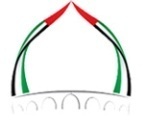 الجمعة: 26 شوال 1443هـالهيئة العامة للشؤون الإسلامية والأوقافالموافق: 27/5/2022م